مدارک لازم جهت تشکیل پرونده و بررسی هزینه های درمانی سرپایی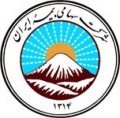 آدرس مراجع درمانی طرف قرارداد:پورتال شرکت سهامی بیمه ایران-منوی خدمات الکترونیک-مراجع درمانی طرف قراردادشرکت سهامی بیمه ایران-استان کهگیلویه و بویراحمدردیفنوع هزینهمدارک مورد نیازتوضیحات1ویزیت1-فاکتور پرداخت وجه با مهر پزشک معالج2-ته برگ دفترچه درمانی (یا کپی آن)با مهر پزشک معالج2دارو1-نسخه تجویز دارو توسط پزشک2-فاکتور داروخانهنکته 1-نسخه باید خوانا ودارای مهر پزشک ، داروخانه  و درج ریز قیمت اقلام دارویی باشد.3پاراکلینیکی نظیر (آزمایش .سونوگرافی .MRI و ...)1-دستور پزشک معالج(نسخه)2-اصل قبض پرداختی 3-کپی گزارش خدمات انجام شده4دندان پزشکی1-فاکتور خدمات ارائه شده توسط دندانپزشک معالج2-عکس رادیولوژی قبل و بعد از کار (در موارد لازم)3-تاییدیه دندانپزشک معتمد شرکتنکته 1-:در موارد زیر ارائه گرافی قبل و بعد از کار الزامی است:1-درمان ریشه(عصب کشی)2-پروتز(روکش دندان)بیش تر از یک واحد3-ترمیم بیش از سه دندان4-جراحی دندان نهفتهنکته 2:با توجه به اختلاف تعرفه دندانپزشکان غیر طرف قرارداد با تعرفه های سندیکای بیمه گران ،توصیه می شود با توجه به گستردگی دندانپزشکان طرف قرارداداز مراکز طرف قرارداد استفاده گردد.5عینک طبی1-نسخه چشم پزشک معالج(در برگ دفترچه)2-برگه تعیین نمره کامپیوتری چشم3-اصل فاکتور خرید عینک *عینک های آفتابی و غیر شماره دار در تعهد نمی باشد.*در موارد لزوم به تشخیص بیمه گر امکان ارجاع به بینائی سنج و عینک ساز معتمد وجود دارد.6فیزیوتراپی1-نسخه پزشک معالج مبنی بر نوع،اندام و تعداد جلسات2-فاکتور و یا صورتحساب معتبر مرکز فیزیو تراپی با درج تعداد جلسات،نوع اندام و مبلغ هزینه کرد3-گزارش تعداد و تاریخ انجام جلسات به تفکیک که به امضاء بیمار رسیده باشد.نکته 1-تخصص پزشک تجویز کننده مرتبط با نواحی درخواست فیزیو تراپی باشدنکته 2-فاکتور مرکز فیزیوتراپی باید دارای مهر ،آدرس و شماره تلفن باشد.7سمعک 1-برگه شنوایی سنجی2-گواهی پزشک متخصص گوش و حلق و بینی مبنی بر نیاز به سمعک3-فاکتور معتبر شرکت تجهیزات پزشکی4-کپی کارت گارانتی سمعک که مشخصات بیمار بر روی آن قید شده باشد.نکته مهم:1-فاکتور باید دارای شناسه اقتصادی و شماره ثبت باشد.2-فاکتور باید از مراکز تجهیزات پزشکی صادر شده باشد.